 АЛГОРИТМ ВЫЯВЛЕНИЯ ВОЗМОЖНЫХ ПРИЧИН НЕОБЪЕКТИВНОСТИ РЕЗУЛЬТАТОВ ОБУЧАЮЩИХСЯ в МБОУ ЛИЦЕЙ №8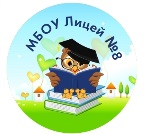 МУНИЦИПАЛЬНОЕ БЮДЖЕТНОЕ ОБЩЕОБРАЗОВАТЕЛЬНОЕ УЧРЕЖДЕНИЕ «Лицей № 8»ул. Крупской, 10 В, г. Красноярск, 660062, тел.(8-391)217-80-26, 217-80-29 E-mail:lyc8@mailkrsk.ruОГРН 1022402148438, ОКПО 56904334, ИНН\КПП 2463024482\2463010012.Сравнение результатов независимой оценочной процедуры по учебному предмету каждого обучающегося с его результатами текущего контроля успеваемости и промежуточной аттестации 2.Сравнение результатов независимой оценочной процедуры по учебному предмету каждого обучающегося с его результатами текущего контроля успеваемости и промежуточной аттестации Признаки наличия проблемы необъективности результатов:- отметка за промежуточную аттестацию необъективна (выставлена с нарушением порядка, закрепленного в ЛНА ОО); - отметка за промежуточную аттестацию обучающегося по учебному предмету выше/ниже результата независимой оценочной процедуры; - отметка обучающегося за промежуточную аттестацию по учебному предмету = результату независимой оценочной процедуры, при этом средний балл текущего контроля успеваемости обучающегося (средний балл за контрольные работы, контрольные точки) ниже /выше его отметки за промежуточную аттестацию Пути решения проблемы:- организация работы по овладению педагогическим коллективом ОО современными подходами анализа результатов обучающихся, полученных в ходе диагностических процедур всех уровней; - проведение администрацией, методическими объединениями (далее – МО) и педагогами ОО анализа результатов оценочных процедур (в разрезе каждого класса и каждого обучающегося); - проведение анализа причин необъективности выставленных отметок за промежуточную аттестацию и (или) текущий контроль успеваемости (качество КИМ, соблюдение норм, закрепленных в ЛНА (Положение о формах, периодичности и порядке текущего контроля успеваемости и промежуточной аттестации, организационный раздел основной (-ых) образовательной (-ых) программ (-ы) (далее – ООП), конфликт интересов, недостаточный уровень компетентности педагогических работников в вопросе оценивания знаний и умений обучающихся, достижения планируемых предметных результатов и др.); - принятие мер по устранению выявленных причин. 3.Проведение анализа содержания ЛНА, регулирующих в ОО систему оценки достижений планируемых результатов освоения ООП, рабочих программ учебных предметов (раздел «Тематическое планирование»), учебных планов и индивидуальных учебных планов 3.Проведение анализа содержания ЛНА, регулирующих в ОО систему оценки достижений планируемых результатов освоения ООП, рабочих программ учебных предметов (раздел «Тематическое планирование»), учебных планов и индивидуальных учебных планов Признаки наличия проблемы необъективности результатов:- ЛНА, регулирующие в ОО систему оценки достижений планируемых результатов освоения ООП, разработаны с нарушением требований ФЗ от 29.12.2012 №273-ФЗ «Об образовании в Российской Федерации», ФГОС начального общего, основного общего и среднего общего образования; - в ОО не ведется корректировка рабочих программ (раздел «Тематическое планирование») с учетом выявленных в ходе внутришкольного контроля и анализа результатов независимых оценочных процедур затруднений обучающихся в освоении конкретных тем (разделов) учебного предмета; - при разработке учебных планов и индивидуальных учебных планов не учитывались проблемы освоения обучающимися конкретных учебных предметов (в том числе, неэффективно используется часть, формируемая участниками образовательных отношений, не учитываются индивидуальные потребности и интересы обучающихся); Пути решения проблемы:- внесение изменений в ЛНА, регулирующие в ОО систему оценки достижений планируемых результатов освоения ООП; - обсуждение в ОО на уровне МО результатов ВШК, независимых оценочных процедур с целью определения дальнейших шагов по корректировке рабочих программ (раздел «Тематическое планирование»), разработки рекомендаций по применению эффективных подходов (технологий) при изучении конкретных тем (разделов) учебного предмета, вызывающих затруднения у обучающихся; - проведение корректировки учебных планов, индивидуальных учебных планов (на уровне администрации ОО); - проведение корректировки рабочих программ учебных предметов (раздел «Тематическое планирование») (на уровне МО, педагогов); 4. Проведение анализа имеющегося банка контрольно-измерительных материалов (далее – КИМ), используемых при проведении текущего контроля и промежуточной аттестации обучающихся на уровне ОО, класса (-ов), параллели классов 4. Проведение анализа имеющегося банка контрольно-измерительных материалов (далее – КИМ), используемых при проведении текущего контроля и промежуточной аттестации обучающихся на уровне ОО, класса (-ов), параллели классов Признаки наличия проблемы необъективности результатов:КИМ: - не валидны (не соответствуют заявленным целям работы); - не соответствуют планируемым результатам ООП; - разработаны без учёта современных подходов и требований; - наличие ошибок и некорректных формулировок; - недостаточное количество вариантов работ Пути решения проблемы:- формирование новых КИМ (разработка, приобретение, использование открытых материалов или иные варианты) с учетом включения в них описания назначения и структуры работы, распределения заданий по уровню сложности, типам заданий, системы оценивания отдельных заданий и работы в целом, время выполнения заданий, рекомендаций по подготовке к работе и др.; - повышение квалификации педагогических работников; 5.Проведение анализа компетентности педагогических работников в вопросе оценки достижений  планируемых результатов освоения ООП 5.Проведение анализа компетентности педагогических работников в вопросе оценки достижений  планируемых результатов освоения ООП Признаки наличия проблемы необъективности результатов:- педагогические работники: не знают или не понимают основные направления и цели оценочной деятельности; не знают и (или) не понимают (или знают, но не применяют в работе) содержание оценки, критерии, процедуры и состав инструментария оценивания, формы представления результатов, условия и границы применения системы оценки; не умеют вести оценку предметных, метапредметных и личностных результатов; не умеют оценивать динамику учебных достижений обучающегося; не знают критерии оценивания ВПР и иных независимых оценочных процедур; - отсутствие мотивации педагогов в освоении современных подходов оценки образовательных результатов, обучающихся (или их неприятие); - отрицание педагогом проблемы необъективного оценивания образовательных результатов обучающегося; Пути решения проблемы:- проведение анкетирования для выявления уровня компетентности педагогических работников в вопросе оценки достижений планируемых результатов освоения ООП; - определение группы педагогов, нуждающихся в дополнительных мерах по повышению уровня компетентности в вопросе оценочной деятельности; - составление индивидуальных карт повышения квалификаций педагогов на основе выявленных затруднений; - организация комплекса методических мероприятий (семинары, практикумы, наставничество, обмен опытом и т.п.) для педагогов, испытывающих затруднения в вопросе оценки достижений планируемых результатов освоения ООП, использования единых критериев оценивания; - организация в ОО систематического ВШК за соблюдением требований ЛНА, регулирующих систему оценки достижений планируемых результатов освоения ООП, в том числе единые подходы к оцениванию; - принятие в ОО единых критериев текущего и итогового оценивания, обеспечивающих объективную оценку образовательных результатов, обучающихся; - организация обучения педагогов на курсах повышения квалификации по вопросу системы оценки достижений планируемых результатов освоения ООП; - посещение администрацией ОО уроков педагогов с целью оказания методической помощи и контроля; - обобщение материалов анализа уроков конкретного педагога (используемые технологии, формы, методы и средства обучения (в том числе, на этапе контроля знаний и умений, обучающихся), достижение планируемых предметных, метапредметных, личностных результатов, объективность оценивания работ, обучающихся при текущем контроле успеваемости); - проведение администрацией, психологом ОО индивидуальной работы с конкретным педагогом (методическая и психологическая помощь, составление индивидуальной траектории повышения квалификации); 6.Проведение анализа работы с обучающимися, испытывающими затруднения в освоении учебных предметов 6.Проведение анализа работы с обучающимися, испытывающими затруднения в освоении учебных предметов Признаки наличия проблемы необъективности результатов:- в ОО не выявлены обучающиеся, испытывающие затруднения в освоении учебных предметов; - индивидуальные программы ликвидации пробелов в знаниях и умениях обучающихся отсутствуют; - нет положительной динамики образовательных результатов обучающихся после завершения обучения по индивидуальным программам ликвидации пробелов в знаниях и умениях; - занятия в рамках реализации программ ликвидации пробелов в знаниях и умениях обучающихся не проводятся (проводятся не регулярно), отсутствует контроль со стороны администрации ОО; - действия всех участников образовательных отношений разрознены, носят разовый или формальный характер; Пути решения проблемы:- выявление обучающихся, испытывающих затруднения в освоении учебных предметов (на основе имеющихся результатов независимых оценочных процедур, текущего контроля успеваемости и промежуточной аттестации обучающихся); - разработка для каждого обучающегося, испытывающего затруднения в освоении учебного (-ых) предмета (-ов) программы ликвидации пробелов в знаниях и умениях; - составление графика (расписания) занятий для реализации программ ликвидации пробелов в знаниях и умениях; - определение методики проведения индивидуальных (групповых) занятий, подготовка дидактического материала в соответствии с современными требованиями; - обеспечение комплексного подхода в работе с обучающимися, испытывающими затруднения в освоении учебных предметов (взаимодействие администрации ОО, социально – психологической службы, учителей, классного руководителя, родителей (законных представителей) обучающегося), например,: - участие в разработке и реализации индивидуальных программ ликвидации пробелов в знаниях и умениях обучающихся; - проведение индивидуальных бесед с обучающимися; - проведение индивидуальных бесед с родителями (законными представителями) обучающихся, рекомендации родителям по обращению за медицинской помощью (детский невролог, психиатр); - оказание социально-психологической помощи обучающемуся; разработка рекомендаций классному руководителю, учителю, родителям по оказанию помощи ребенку; - проведение диагностики и анализа предметных и метапредметных результатов обучающегося; - подбор групповых и индивидуальных средств и методов обучения для преодоления отставаний; 